Publicado en Barcelona el 10/08/2022 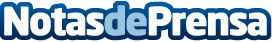 La autora catalana Avelina Fenollosa publica ‘Y todos jugaron’, trece relatos cortos sobre la ambición, el amor y el desencantoCon frescura y originalidad, muestra la necesidad que tienen todos los mortales de ser felicesDatos de contacto:Redacción608171536Nota de prensa publicada en: https://www.notasdeprensa.es/la-autora-catalana-avelina-fenollosa-publica-y Categorias: Literatura Sociedad Cataluña Entretenimiento http://www.notasdeprensa.es